皮膚科問診票年　　月　　日Vet Derm Tokyoは、皮膚科医療のみを専門的に診察する獣医師のグループです。当グループは、小動物皮膚科医療の発展に力を注いでおり、定期的に学術誌や学会での学術報告などを行っております。つきましては、写真並びに症例情報などの利用に関して、ご承諾いただきますよう皆様にお願いしております。利用に関してご承諾いただけますか？　　　　　　　　　　　　　　　　　　　　 □はい　□いいえ＜基本情報＞飼い主様名：　　　　　　　　　　　　　　　　　　　　　　□男性　□女性(任意)　　年齢：　　　代（任意）ペットの情報（当てはまる項目に〇をつけて下さい）予防①飼育環境（該当部分全てに○して下さい）　　　　　②お散歩　（　屋内　・　屋外　）　　　　　　　　　　　　　　（　行く　・　行かない　）③他の動物との触れ合い　　　　　　　　　　　　　　④同居動物や飼い主様の皮膚症状の有無　（　ある　・　ない　）　　　　　　　　　　　　　　（　ある　・　ない　）　　　　　　　　　　　　　　　　　　　　　　　　　　　どのような皮膚症状があるか書いて下さい。⑤現在の食事とおやつ※裏面もあります皮膚症状について①いつ頃から症状が出始めましたか？（該当部分に〇をして下さい）2年以上前　・　1年　・　6ヶ月　・　3ヶ月　・　1ヶ月　・　2週間　・　1週間　・　昨日　・　今日↳（　　　歳　　　ヶ月ごろから）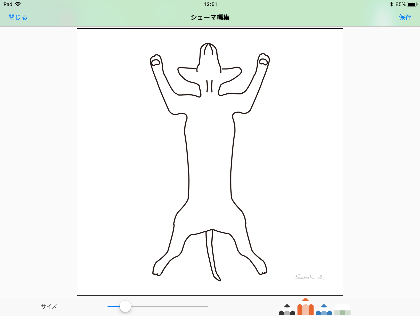 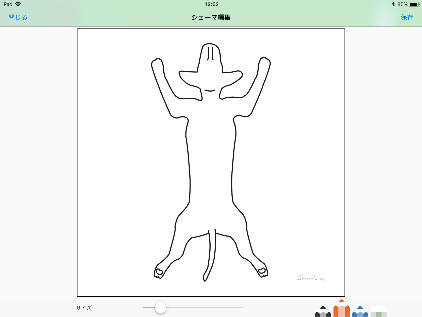 ②どのような症状が気になりますか？　カサブタ　ベタつき　皮膚の肥厚　皮膚の黒ずみ　におい　赤み　ブツブツ　ただれ　フケ　脱毛　耳あか　耳を痒がる　その他（　　　　　　）③痒みの程度はどのくらいですか？（該当部分に○をして下さい）　　　該当箇所に〇をつけて下さい。↑④症状が出る時期は決まっていますか？（該当部分に〇を記入して下さい）⑤発症する前に思い当たるきっかけはありますか？（例）フード／食器を変えた、旅行に行った等　□はい→　　内容　□いいえ⑥現在皮膚以外に症状はありますか？　□はい→　　内容　□いいえ⑦過去に病気になったことがありますか？　□はい→　　　かかった病気：　□いいえ　　　　　　　時期：今までの皮膚科治療について教えて下さい。その他気になることがあればご記入下さい。名前生年月日動物種品種性別去勢・避妊年　　月　　日（　　歳）犬・猫オス・メス済・未混合ワクチン混合ワクチン混合ワクチン混合ワクチン狂犬病狂犬病狂犬病□している　□していない□している　□していない□している　□していない□している　□していない□している　□していない□している　□していない□している　□していないノミダニノミダニノミダニノミダニフィラリアフィラリアフィラリア首に垂らす薬首に垂らす薬飲み薬その他首に垂らす薬飲み薬注射病院の薬市販の薬最後の予防日：　1ヶ月以内／1.5ヶ月以内／2ヶ月以上前／したことがない最後の予防日：　1ヶ月以内／1.5ヶ月以内／2ヶ月以上前／したことがない最後の予防日：　1ヶ月以内／1.5ヶ月以内／2ヶ月以上前／したことがない最後の予防日：　1ヶ月以内／1.5ヶ月以内／2ヶ月以上前／したことがない最後の予防日：　1ヶ月以内／1.5ヶ月以内／2ヶ月以上前／したことがない最後の予防日：　1ヶ月以内／1.5ヶ月以内／2ヶ月以上前／したことがない最後の予防日：　1ヶ月以内／1.5ヶ月以内／2ヶ月以上前／したことがない食事食事食事おやつおやつおやつその他ペットフードペットフード手作り市販人間食野菜・果物例）歯磨きガムや骨など病院で購入市販フード内容：例）歯磨きガムや骨など製品名：製品名：内容：例）歯磨きガムや骨など１２３４５６７８９１０冬冬冬春春春夏夏夏秋秋秋12月1月2月3月4月5月6月7月8月9月10月11月シャンプー通っているﾄﾘﾐﾝｸﾞｻﾛﾝ塗り薬飲み薬注射その他製品名：通っているﾄﾘﾐﾝｸﾞｻﾛﾝ種類：種類：種類：使い方：サロン名：頻度：使い方：使い方：使い方：